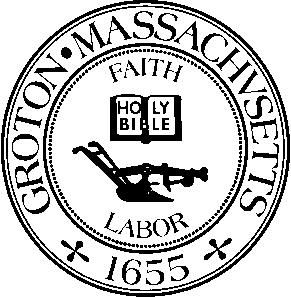 Date:  			Monday, May 2nd, 2022Time:  			7:00 PMLocation:  			1st Floor Meeting Room, Groton Town HallMembers Present:  	Robert J. Fleischer, Chairman; Michelle Collette, Member; Evan Thackaberry, Member; Ira Grossman, Nashoba Associated Board of Health AgentOthers Present:	Dr. Laura ChessonRobert Fleischer called the meeting to order at 7:00 p.m.128 LONGLEY ROAD – Septic Design System Variance RequestDaniel Wolfe presented on behalf of their client, Valerie Jean Best and requested the following variances for 128 Longley Road:Groton Board of Health Subsurface Sewage Disposal Regulations:315-3.H – At least five feet of naturally occurring material must be in place over ledge.  Fill shall not be used to meet this requirement.  Proposed:  A depth of 48 inches of naturally occurring material was found in one of the test holes within the proposed system area.    Ira Grossman has no issues with the proposed plans.  Michelle Collette moved to accept the variances as presented for 128 Longley Road in the letter dated February 14th, 2022 subject to the BOH Standard Conditions below.The applicant must submit any proposed change in the above referenced plans to the Board of Health for its review and approval before the change is implemented.The applicant is responsible for obtaining any other permits (including but not limited to) those required by the Select Board, Conservation Commission, Building Inspector, DPW Director, Planning Board, Stormwater Advisory Committee, and Zoning Board of Appeals. Any construction (or related activity) within 100 ft of a wetland or resource protection area requires approval of the Groton Conservation Commission.It is the applicant’s responsibility to ensure that the contents of this approval are made known to all contractors who perform work at this site.It is the applicant’s responsibility to contact Dig Safe prior to the commencement of any work at the site.For Failed Systems:Compliance with Title 5 shall be within 2 years from the date of the sewage disposal system failure unless otherwise ordered to “upgrade” at a sooner date.  The applicant must comply with the requirements of Title 5 for a “failed” system pursuant to section 15.305.  Any change in use or increased sewage flow is not to be made without prior approval of the Board of Health and any other applicable Board or Commission.The existing 4-bedroom house is to remain a 4-bedroom house with no increase in the number of bedrooms, unless expansion plans are reviewed and approved by the Groton Board of Health.  This variance shall not be in effect until both the Notice of Board of Health Decision and the License granted by the Town of Groton are recorded at the Middlesex South Registry of Deeds.  Evidence of such recording shall be submitted to the Board of Health by the applicant.Evan Thackaberry seconded and the motion carried.NASHOBA PADDLER – Camp Variance RequestDiane Carson from Nashoba Paddler River Camp was present and requested the following variance:105 CMR 430.370 – Toilet Facilities Required: The operator of each recreational camp for children shall provide at least two toilets or privy seats for each sex, and,(A) For each camp other than a day camp where the number of persons of one sex is in excess of 20, the operator shall provide one additional toilet or privy seat for each additional ten persons or fraction thereof of that sex.(B) At a day camp where the number of persons of one sex is in excess of 60, the operator shall provide one additional toilet or privy seat for each additional 30 persons or fraction thereof of that sex.The Nashoba Paddler proposes to offer porto-potty and hand-washing facilities at the beginning and end of the day at the facilities’ base for the day camp.  During the course of the day, Nashoba Paddler will provide a portable toilet and hand sanitizer which will be used when offsite.Ira Grossman has no objections.Michelle Collette moved to accept the variances as presented for the River Camp at Nashoba Paddler in the letter dated April 2nd, 2022.Evan Thackaberry seconded and the motion carried.The Board requires, as usual, that the Nashoba Paddler continue to submit monthly pumping records to the Board of Health office.Conditions:This variance is valid for a time period of one year and must be requested annually.A copy of this variance shall be posted in the office of the recreational camp for children.32 CASTLE DRIVE – Variance Request to State Sanitary Code 410.250:  Habitable Rooms Other than Kitchen -- Natural Light and Electrical Outlets and Discussion of Deed Restriction NoticeProperty owner of 32 Castle Drive was present and provided brief overview of proposed plans to basement.Ira Grossman has no objections.Michelle Collette moved to grant the variances as presented for 32 Castle Drive to the State Sanitary Code 410.250:  Habitable Rooms Other than Kitchen -- Natural Light and Electrical Outlets as described in the letter dated February 16th, 2022 and that the Board of Health Decision Notice and Deed Restriction Notice be recorded with the Middlesex South Registry of Deeds prior to the issuance of the Building Permit.Evan Thackaberry seconded and the motion carried.60 HOYTS WHARF ROAD – Variance Request to State Sanitary Code 410.250:  Habitable Rooms Other than Kitchen -- Natural Light and Electrical OutletsProperty owner of 60 Hoyts Wharf Road was present and provided brief overview of proposed plans to basement.Ira Grossman has no objections.Michelle Collette moved to grant the variances as presented for 32 Castle Drive to the State Sanitary Code 410.250:  Habitable Rooms Other than Kitchen -- Natural Light and Electrical Outlets as described in the letter dated February 16th, 2022 and that the Board of Health Decision Notice be recorded with the Middlesex South Registry of Deeds prior to the issuance of the Building Permit.Evan Thackaberry seconded and the motion carried.MEET WITH GROTON DUNSTABLE REGIONAL SCHOOL SUPERINTENDENT TO DISCUSS COVID UPDATESDr. Laura Chesson was present and provided recent updates. Discussion ensued.OLD / NEW BUSINESS85 BOATHOUSE ROAD – Discussion of ZBA Application for Proposed New GarageIra Grossman provided update to Board members and will forward comments to the ZBA regarding Board of Health requirements.Evan Thackaberry moved to adjourn the meeting at 8:30 PM.  Michelle Collette seconded and the motion carried.Minutes by Sammie Kul.